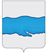   АДМИНИСТРАЦИЯ ПЛЕССКОГО ГОРОДСКОГО ПОСЕЛЕНИЯПРИВОЛЖСКОГО МУНЦИПАЛЬНОГО РАЙОНА ИВАНОВСКОЙ ОБЛАСТИПОСТАНОВЛЕНИЕ« 21 » июля  2023 г.                                                                                 №  100г. Плес    Об утверждении муниципальной программы Плесского городского поселения «Использование  и  охрана  земель  на территории Плесского городского поселения на 2024 и плановые 2025 - 2026 годы»     В соответствии со ст.ст. 11, 13 Земельного кодекса Российской Федерации, Федеральным законом от 06.10.2003 № 131-ФЗ «Об общих принципах местного самоуправления в Российской Федерации», Федеральным законом от 10.01.2002 №7-ФЗ «Об охране окружающей среды», руководствуясь Уставом администрации Плесского городского поселенияПОСТАНОВЛЯЕТУтвердить  муниципальную программу  « Использование  и охрана земель на территории  Плесского городского поселения  на 2024 и плановые 2025 и 2026 годы» согласно приложению к настоящему постановлению.Признать утратившим силу постановление администрации Плесского городского поселения от 11.07.2022 № 114 Об утверждении муниципальной программы «Использование и охрана земель на территории Плесского городского поселения на 2023 и плановые 2024-2025 годы»».Опубликовать настоящее Постановление в издании нормативно-правовых актов Совета и Администрации Плесского городского поселения «Вестник Совета» и разместить на официальном сайте администрации Плесского городского поселения.Контроль исполнения настоящего постановления возложить на заместителя главы администрации по вопросам охраны объектов культурного наследия.Настоящее постановление вступает в силу с 1.01.2024 года.ВрИП Главы Плесского городского поселения                                               С.В. КорниловаПРИЛОЖЕНИЕ                                                                            к постановлению администрации Плесского городского поселения от 21.07.2023 №  100Муниципальная программа «Использование  и  охрана  земель  на территории Плесского городского поселения» на 2024 и плановые 2025 - 2026 годыПАСПОРТмуниципальной программы «Использование  и  охрана  земель  на территории Плесского городского поселения» на 2024 и плановые 2025 - 2026 годы1. Содержание программы и обоснование необходимости ее решения программными методамиЗемля — важнейшая часть общей биосферы, использование ее связано со всеми другими природными объектами: водами, лесами, животным и растительным миром, полезными ископаемыми и иными ценностями недр земли. Без использования и охраны земли практически невозможно использование других природных ресурсов. При этом бесхозяйственность по отношению  земле немедленно наносит или в недалеком будущем будет наносить вред окружающей среде, приводить не только к разрушению поверхностного слоя земли — почвы, ее химическому и радиоактивному загрязнению, но и сопровождаться экологическим ухудшением всего природного комплекса.Программа «Использование и охрана земель на территории Плесского городского поселения  на 2024 и плановые 2025 и 2026 годы» (далее Программа) направлена на создание благоприятных условий использования и охраны земель, обеспечивающих реализацию государственной политики эффективного и рационального использования и управления земельными ресурсами в интересах укрепления экономики.Использование значительных объемов земельного фонда в различных целях накладывает определенные обязательства по сохранению природной целостности всех звеньев экосистемы окружающей среды.В природе все взаимосвязано. Поэтому нарушение правильного функционирования одного из звеньев, будь то лес, животный мир, земля, ведет к дисбалансу и нарушению целостности экосистемы.Нерациональное использование земли, потребительское и бесхозяйственное отношение к ней приводит к нарушению выполняемых ею функций, снижению природных свойств.Охрана земли только тогда может быть эффективной, когда обеспечивается рациональное землепользование.Проблемы устойчивого социально-экономического развития Плесского городского поселения  и экологически безопасной жизнедеятельности его жителей на современном этапе  тесно связаны с решением вопросов охраны и использования земель. На уровне поселения можно решать местные  проблемы охраны и использования земель самостоятельно, причем полным, комплексным и разумным образом в интересах не только ныне живущих людей, но и будущих поколений.На территории Плесского городского поселения имеются земельные участки для различного разрешенного использования.Наиболее ценными являются земли сельскохозяйственного назначения, относящиеся к сельскохозяйственным угодьям.Пастбища и сенокосы на территории поселения по своему культурно-техническому состоянию преимущественно чистые. Сенокосы используются фермерскими и личными подсобными хозяйствами.Экологическое состояние земель в среднем хорошее, но стихийные несанкционированные свалки, оказывают отрицательное влияние на окружающую среду, и усугубляют экологическую обстановку.Нерациональное использование земли, потребительское и бесхозяйственное отношение к ней приводят к нарушению выполняемых ею функций, снижению природных свойств. Охрана земель только тогда может быть эффективной, когда обеспечивается рациональное землепользование.Проблемы устойчивого социально-экономического развития Плесского городского поселения и экологически безопасной жизнедеятельности его жителей на современном этапе тесно связаны с решением вопросов охраны и использования земель.2. Основные цели и задачи ПрограммыОсновными принципами муниципальной политики в сфере использования и охраны земель на территории поселения являются: законность и открытость деятельности администрации поселения, подотчетность и подконтрольность, эффективность.Цель муниципальной программы:- использование земель способами, обеспечивающими сохранение экологических систем, способности земли быть средством, основой осуществления хозяйственной и иных видов деятельности;- предотвращение деградации, загрязнения, захламления, нарушения земель, других негативных (вредных) воздействий хозяйственной деятельности;- обеспечение улучшения и восстановления земель, подвергшихся деградации, загрязнению, захламлению, нарушению, другим негативным (вредным) воздействиям хозяйственной деятельности; - улучшение земель, экологической обстановки в поселении; сохранение и реабилитация природы поселения для обеспечения здоровья и благоприятных условий жизнедеятельности населения;- систематическое проведение инвентаризация земель, выявление нерационально используемых земель в целях передачи их в аренду (собственность);- обеспечение улучшения и восстановления земель, подвергшихся деградации, нарушению и другим негативным (вредным) воздействиям;- сохранения качества земель (почв) и улучшение экологической обстановки;- защита и улучшение условий окружающей среды для обеспечения здоровья и благоприятных условий жизнедеятельности населения.Задачи муниципальной программы:- повышение эффективности использования и охраны земель;- оптимизация деятельности в сфере обращения с отходами производства и потребления;- обеспечение организации рационального использования и охраны земель;- проведение инвентаризации земель.3. Ресурсное обеспечение ПрограммыФинансирование мероприятий Программы не предусмотрено.4. Механизм реализации Программы.Реализация Программы осуществляется в соответствии с нормативно-правовым актом, регламентирующим механизм реализации данной программы на территории Плесского городского поселения, на основе договоров, заключаемых в установленном порядке муниципальным заказчиком с исполнителями мероприятий Программы, за исключением случаев, предусмотренных действующим законодательством. Исполнители программы осуществляют:- нормативно-правое и методическое обеспечение реализации Программы.5. Ожидаемые результаты ПрограммыРеализация данной программы будет содействовать упорядочение землепользования; вовлечение в оборот новых земельных участков; повышению инвестиционной привлекательности поселения, соответственно росту экономики,  более эффективному использованию и охране земель.6. Перечень основных мероприятий ПрограммыНаименование программы«Использование и охрана земель на территории Плесского городского поселения Основания для разработки программыЗемельный кодекс Российской федерации от 25 октября 2001 года № 136-ФЗ,  Федеральный закон от 6 октября 2003 года № 131-ФЗ «Об общих принципах организации местного самоуправления в Российской Федерации», Федеральный закон от 10.01.2002 №7-ФЗ «Об охране окружающей среды»Участник программыАдминистрация Плесского городского поселенияОсновной разработчик программыАдминистрация Плесского городского поселенияПодпрограммы  программыподпрограммы не предусмотреныЦель  программыПовышение эффективности охраны земель Плесского городского поселения, в том числе:- обеспечение охраны и восстановление плодородия земель;- предотвращение загрязнения, захламления, нарушение земель, других негативных (вредных) воздействий хозяйственной деятельности;- обеспечение улучшения земель подвергающихся деградации, загрязнению, захламлению, нарушению земель, другим негативным (вредным) воздействиям хозяйственной деятельности.- обеспечение здоровья и благоприятных условий жизнедеятельности населения.Задачи программыПроведение работ с целью повышения биологического потенциала земель поселения, улучшение условий для устойчивого земледелия, повышение плодородия почв, улучшение гидротермического режима, сокращение поверхностного стока, увеличение поглощения углекислого газа и других газов, оптимизации процессов почвообразования, создание условий для сохранения биологического разнообразия.Сроки реализации муниципальной программы2024-2026гг.Объемы и источники финансирования2024 г. -02025г. - 02026г. - 0Ожидаемый результат реализации программы- благоустройство населенных пунктов;- эффективное использование земель;- восстановление нарушенных земель и повышение экологической безопасности населения Плесского городского поселения и качество его жизни.Контроль за использованием программыКонтроль за использованием программы осуществляет администрация Плесского городского поселения п/пМероприятия по реализации ПрограммыИсточники финансированияСрок исполненияОтветственные за выполнение мероприятия Программы1Разъяснение норм земельного законодательства населениюне предусмотреныпостоянно Администрация Плесского городского поселения2Организация регулярных мероприятий по очистке территории  поселения от мусоране предусмотрены постоянноАдминистрация Плесского городского поселения3Инвентаризация земельне предусмотреныпостоянноАдминистрация Плесского городского поселения4Выявление фактов самовольного занятия земельных участков, принятие мер по устранению выявленных нарушенийне предусмотрены постоянноАдминистрация Плесского городского поселения5Выявление фактов использования земельных участков, приводящих к значительному ухудшению экологической обстановкине предусмотрены постоянноАдминистрация Плесского городского поселения6Выявление пустующих и нерационально используемых земель и своевременное вовлечение их в хозяйственный оборотне предусмотреныпостоянноАдминистрация Плесского городского поселения